RESUME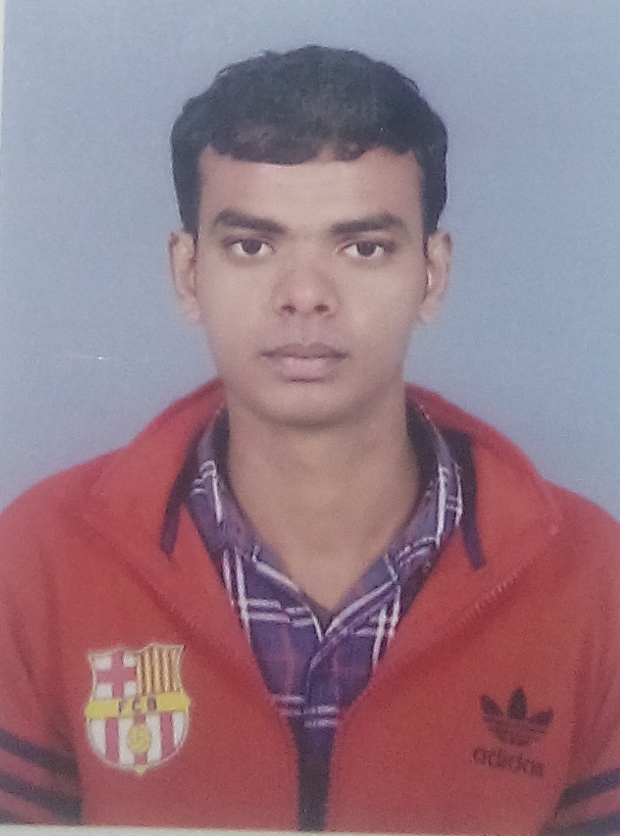 RAHUL KUMARHousing Bord Sec-6 House No-337Dharuhera Rewari pin code -123106  (Haryana )                                                         Contact Num : 9569865106  Email: rahulrajgku@gmail.comOBJECTIVESeeking an entry level job position in a reputed engineering firm in order to build a long term career by investing the best of my technical knowledge & educational qualifications and to serve the organization with an outstanding outputCURRENT IMPLLOYEE (1 Aug 2016) COMPANY NAME – AMTEK AUTO LIMTED (VISON)COMPNY PROFILE- An ISO/TS Certified group and leading manufacturer of flywheel , Nissan Maruti Suzuki,Toyta,Magna, J C B,New Holand,Ford etc. we  are also leading of Vendor company  Maruti Suzuki, manufacturing Nissan etcJOB PROFILEDepartment : Production  Designation-  Production Engineer    Production on daily / monthly basis according to customer schedule / requirement. Programming and setting on CNC and VMC machine.I have good command on CNC and VMC programming and setting.Lead Profile and Profile Projector. Manpower and shift handling. To ensure the execution of Production Plan. To monitor the daily check sheet. To make awareness regarding 5S and conduct 5S audit time to time. To plan the corrective action against each loss to increase the production. Preparation of Standard Operating Procedure / work instruction sheet of every process. Maintain culture of Kaizen, Managing  (Man, Machine, Material, Method & Environment)WORKED EXPERIENCE    One year worked with Krishna Ishazaki Auto limted               Binola ,Gurgaon Haryana    Planning of Production on daily / monthly basis according to customer schedule    Manpower and shift handling.    To monitor the daily check sheetPROFESSIONAL QULIFACTION                                     B-Tech(Mechanical)  Guru kashi University Bhatinda Punjab Affiliated from UGC Delhi Secured 75 %                                                                                                                 marks in  the year  (2012-2016)  SCHOLASTIC                                                                                    Intermediate (PCM)Bihar Board in 2012 and Passed with 67% Marks                               High school Bihar Board in 2010and passed with (58)% Marks TRANING6 month Industrial Training in Krishna Ishazaki Auto Limted ,Binola in Gurgaon4 month programming on CNC ,VMC and Auto Cad Training1week skill Development training in Amtek Auto LTd45 days Vocational training in Indian Railway ,SamastipurACHIVEMENTSParticipated in various cultural & technical events of my college and school.Member of Royal Mechanical Club.Member of Cross Functional Team for KAIZEN, 5S, Safety Management etc. Team Leader of 5 S implementation Team. Co-ordinator of Safety Management Team. Achive the 1st Award For Kaizen in our palnt.SKILLSCommunication skills with positive attitude which enables grasp the new atmosphere. Ability to work and perform Elementary knowledge of mechanical design software’s AutoCAD 2010 MS OfficePERSONAL DOSSIER                Names                       : Rahul kumar                Father’s name	  : Shambhu Prasad Yadav	                          Permanent  Address  : Vill- Kamargama ,Ps-Kalyanpur, Dist-                                                     Samastipur ,Pin-847301,(Bihar)                Date of Birth	  : 12-10-1995                Gender		  :  Male                Religion	 	  : Hindu                Nationality	              :Indian	    Marital Status            :Unmarried                Linguististcs Ability  :Hindi,EnglishDECLERATION:- I hereby declare that all the statements made in this resume are true, complete and correct to the best of my knowledge and belief.Date: Place:			                                                                                                                                                                                         Rahul kumar